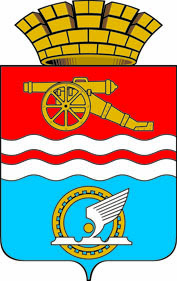 СВЕРДЛОВСКАЯ ОБЛАСТЬАДМИНИСТРАЦИЯ КАМЕНСК-УРАЛЬСКОГО ГОРОДСКОГО ОКРУГАПОСТАНОВЛЕНИЕот 12.04.2022г. № 221Осоздании рабочей группы по выработке мер, направленных на обеспечение социально-экономической стабильности в строительной отрасли на территорииКаменск-Уральского городского округа в условиях санкционных ограниченийВ целях обеспечения эффективной работы предприятий строительной отрасли, недопущения ухудшения социально-экономической ситуации на рынке строительных услуг, мониторинга уровня цен на строительные материалы Администрация Каменск-Уральского городского округаПОСТАНОВЛЯЕТ:Создать рабочую группупо выработке мер, направленных на обеспечение социально-экономической стабильности в строительной отраслина территорииКаменск-Уральского городского округа в условиях санкционных ограничений.Утвердить состав рабочей группыпо выработке мер, направленных на обеспечение социально-экономической стабильности в строительной отраслина территорииКаменск-Уральского городского округа в условиях санкционных ограничений(прилагается).Разместитьнастоящее постановление на официальном сайте муниципального образования.Контрольисполнения настоящего постановления возложить на заместителя главы Администрациигородского округа Орлова Н.В.Глава 
Каменск-Уральского городского округа			                   А.А. ГерасимовУтвержденпостановлениемАдминистрации Каменск-Уральского городского округаот 12.04.2022г. № 221«О создании рабочей группыпо выработке мер, направленных на обеспечение социально-экономической стабильности в строительной отраслина территорииКаменск-Уральского городского округа в условиях санкционных ограничений»Составрабочей группыпо выработке мер, направленных на обеспечение социально-экономической стабильности в строительной отраслина территорииКаменск-Уральского городского округа в условиях санкционных ограниченийОрловНиколай Владимирович- заместитель главы Администрации городского округа, руководитель рабочей группы;Рогулина Инна Геннадьевна- председатель органа местного самоуправления «Комитет по архитектуре и градостроительству Каменск-Уральского городского округа»; заместитель руководителя рабочей группы; Гулемин Александр Владимирович-начальник отдела по развитию территории и муниципальному строительству Администрации Каменск-Уральского городского округа, заместитель руководителя рабочей группы;Кумсков Олег Николаевич- ведущий специалист отдела по развитию территории и муниципальному строительству Администрации Каменск-Уральского городского округа, секретарь рабочей группы;Члены рабочей группы:Айчуваков Вячеслав Гафиятовичдиректор ООО «Славстрой»(по согласованию)Бабаев АдильФикретовичдиректор ООО «Спецдомдорстрой»(по согласованию)Беспалов Сергей Александрович     директор ООО «Каменск-Проект»(по согласованию)Ильин Николай Петровичдиректор ООО «Стройизыскания»(по согласованию)Корнюшенко Евгений Михайловичгенеральный директор ООО «СК-Энергоактив»(по согласованию)Кузнецов Максим Михайловичзаместитель генерального директора ООО СК «УКС Каменскстрой»(по согласованию)Матьякубов Алексей Александровичдиректор ООО «Каменск-Уральский карьер»(по согласованию)Молодцев Юрий Леонидовичдиректор ООО «Новый дом»(по согласованию)Палагнюк Иван Васильевичначальник МКУ «Управление капитального строительства г.Каменска-Уральского»Саночкин Вячеслав ЕвгеньевичдиректорООО «Каменск-Строй»(по согласованию)Соков Евгений Анатольевичдиректор ООО «Электромонтаж»(по согласованию)Суетин Василий Сергеевичи.о. директора ООО «Синарский завод строительных материалов»(по согласованию)Фролов Сергей Викторовичдиректор ООО «СфераСтройТорг»(по согласованию)Чернова Оксана Ивановнадиректор ООО «Управляющая компания «КСК»(по согласованию)Черноскутов Михаил Юрьевичдиректор ООО «Архимед»(по согласованию)Школьный Михаил АлексеевичадиректорООО «Строй-Заказчик»(по согласованию)Щевелюк Николай Васильевичдиректор ООО «КУЗСМ»(по согласованию)